Цель: формирование познавательного интереса в области космоса.Задачи: - расширять представления детей о профессии космонавта; - продолжать знакомить с освоением космического пространства; - знакомить с планетами;-развивать внимание, образное мышление;-воспитывать чувство уважения к покорителям космоса.Ход мероприятия:Воспитатель: Ребята, посмотрите сегодня к нам пришли гости, давайте с ними хором поздороваемся.Дети: Здравствуйте!Воспитатель: Скажите, а какое у вас сегодня настроение?Дети: Хорошее, веселое, радостное.Воспитатель: Хорошо. Давайте поделимся друг с другом хорошим настроением. Для этого возьмемся за руки, станем в круг и скажем слова:Собрались все дети в круг,Я твой друг, и ты мой друг.Крепко за руки возьмемсяИ друг другу улыбнемся!Воспитатель:  Сегодня у нас 12 апреля. Это непростой день, каждый год в этот день наша стана отмечает «День Космонавтики».  56 лет назад, в 1961 году, наш русский космонавт Юрий Гагарин первый в мире совершил космический полет, который длился 108 минут. Ребята, а вам бы хотелось побыть космонавтами, совершить космическое путешествие, рассмотреть поближе космические объекты?Дети: Да.Воспитатель: А что нам нужно для того, чтобы совершить такое путешествие?Дети: Ракета.Воспитатель: Правильно. Представьте, что вы - конструкторы ракет, в которых космонавты отправятся в космическое путешествие. Для этого подойдите к столам и, из геометрических фигур, сконструируйте свои ракеты.(работа детей с материалом)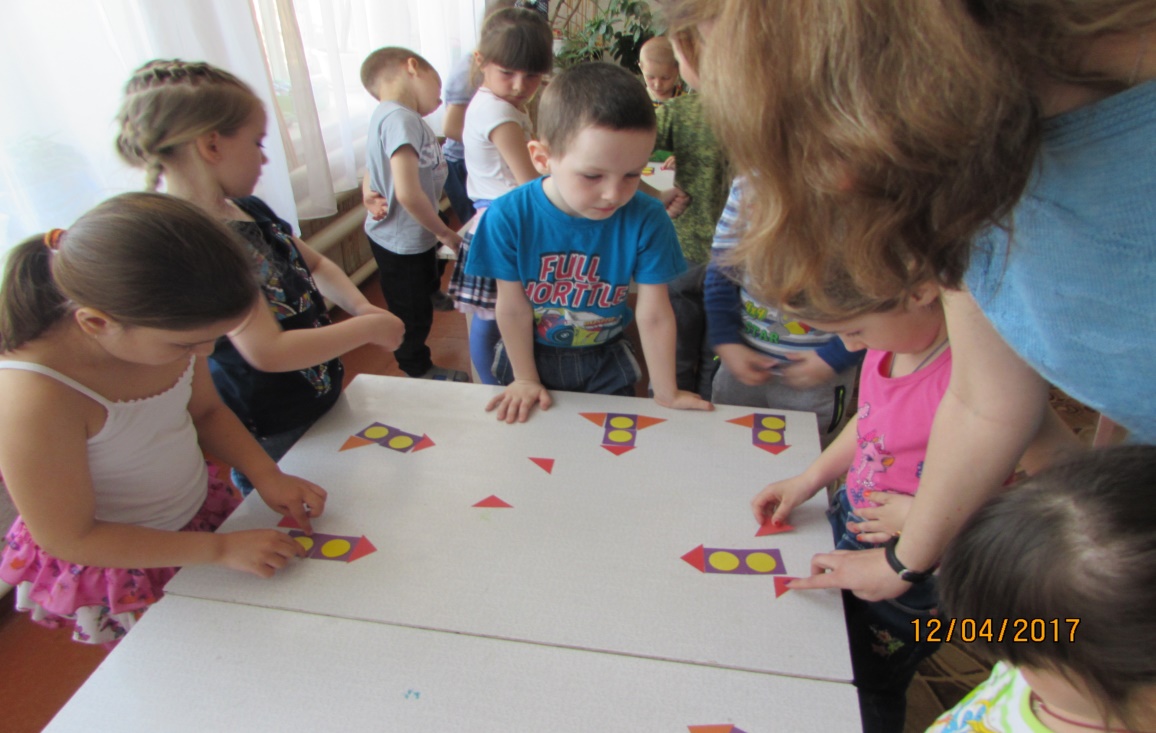 Воспитатель: Очень красивые ракеты у нас получились. Что еще нужно космонавтам?Дети: Скафандр.Воспитатель: Правильно, без скафандра в космосе не обойтись: он нужен для того чтобы согревать, т. к. в открытом космосе очень холодно; а еще он снабжает кислородом, т. к. в космосе нет кислорода, а без кислорода мы не сможем дышать.Воспитатель: Но прежде чем мы отправимся в космос, я предлагаю вам потренироваться, ведь космонавтом становятся только смелые, сильные, быстрые люди. Для этого давайте поиграем в игру «Ждут нас быстрые ракеты». (для игры выставляются по кругу стулья, на один меньше, чем детей, дети берутся за руки и идут по кругу со словами: - Ждут нас быстрые ракеты Для полёта на планеты. На какую захотим, На такую полетим! Но в игре один секрет: Опоздавшим места нет!)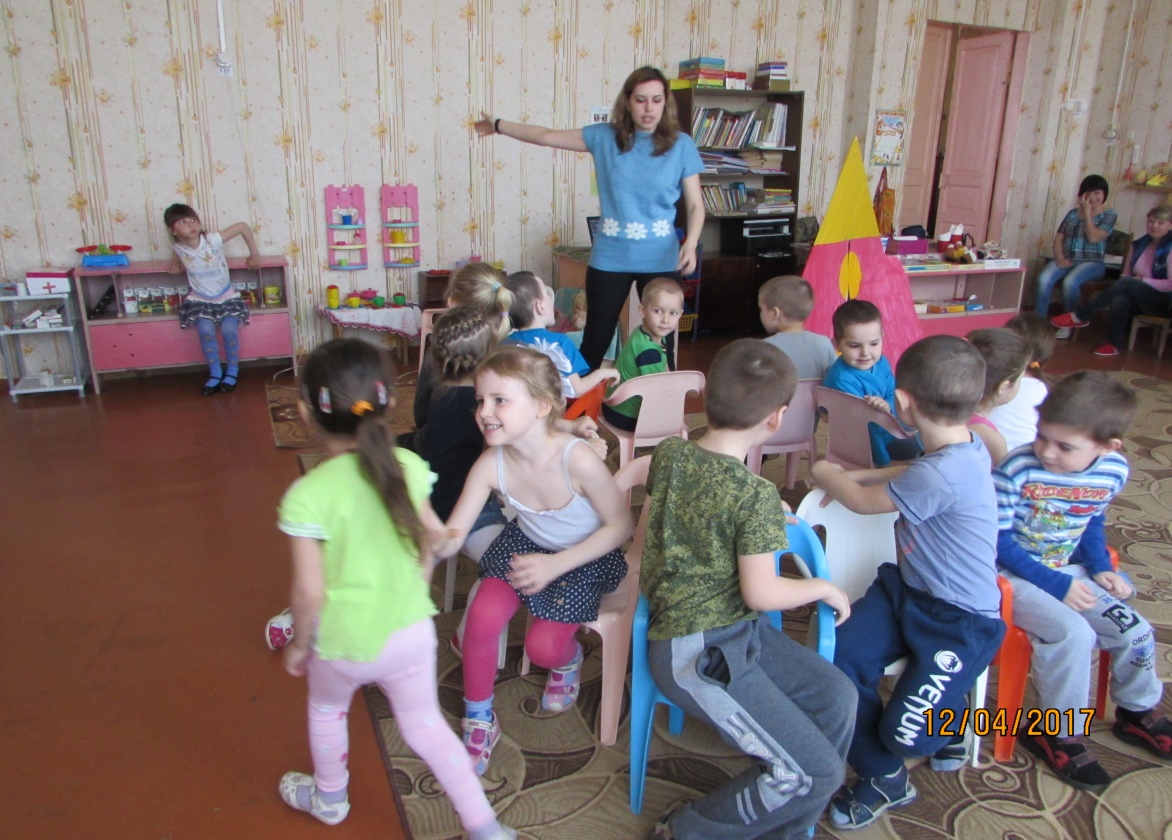 Воспитатель: Теперь к полету вы готовы, занимайте места в нашей ракете, мы отправляемся в полет. Начинаем отсчет: 5, 4, 3, 2, 1. Пуск! Полетели!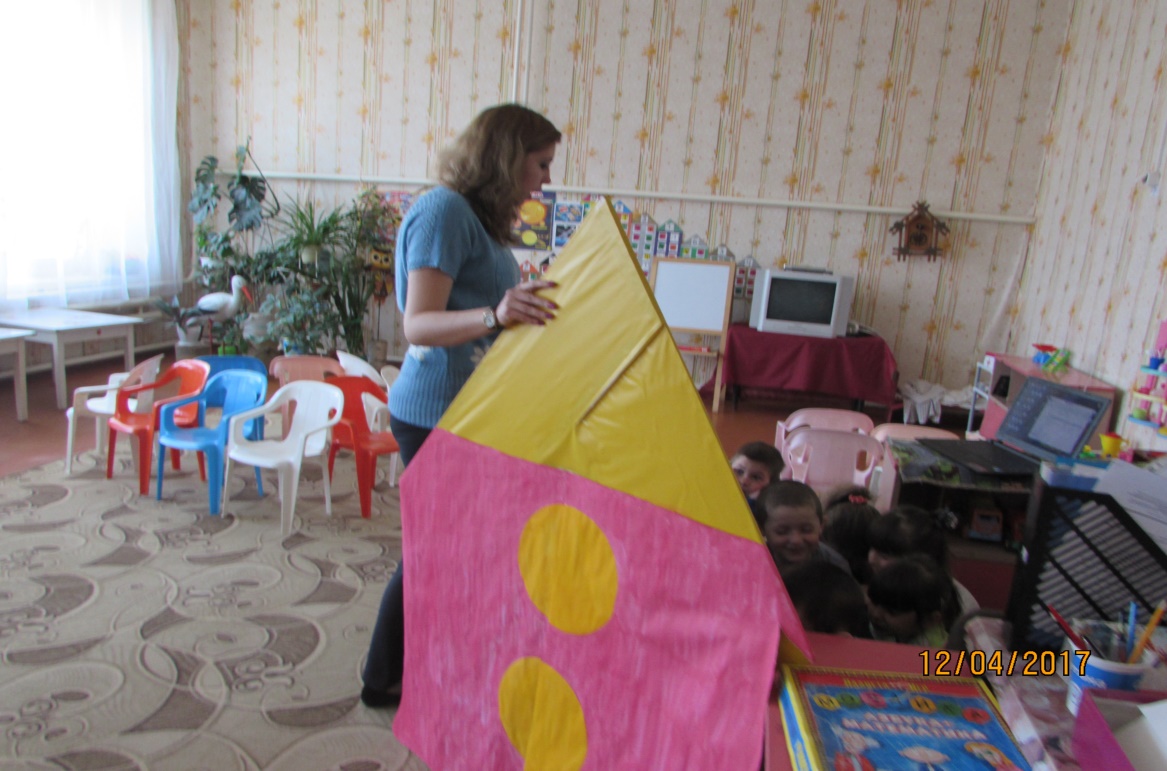 Воспитатель: Вот мы и в космосе, давайте выглянем в иллюминатор. Что вы видите?  Дети: Солнце.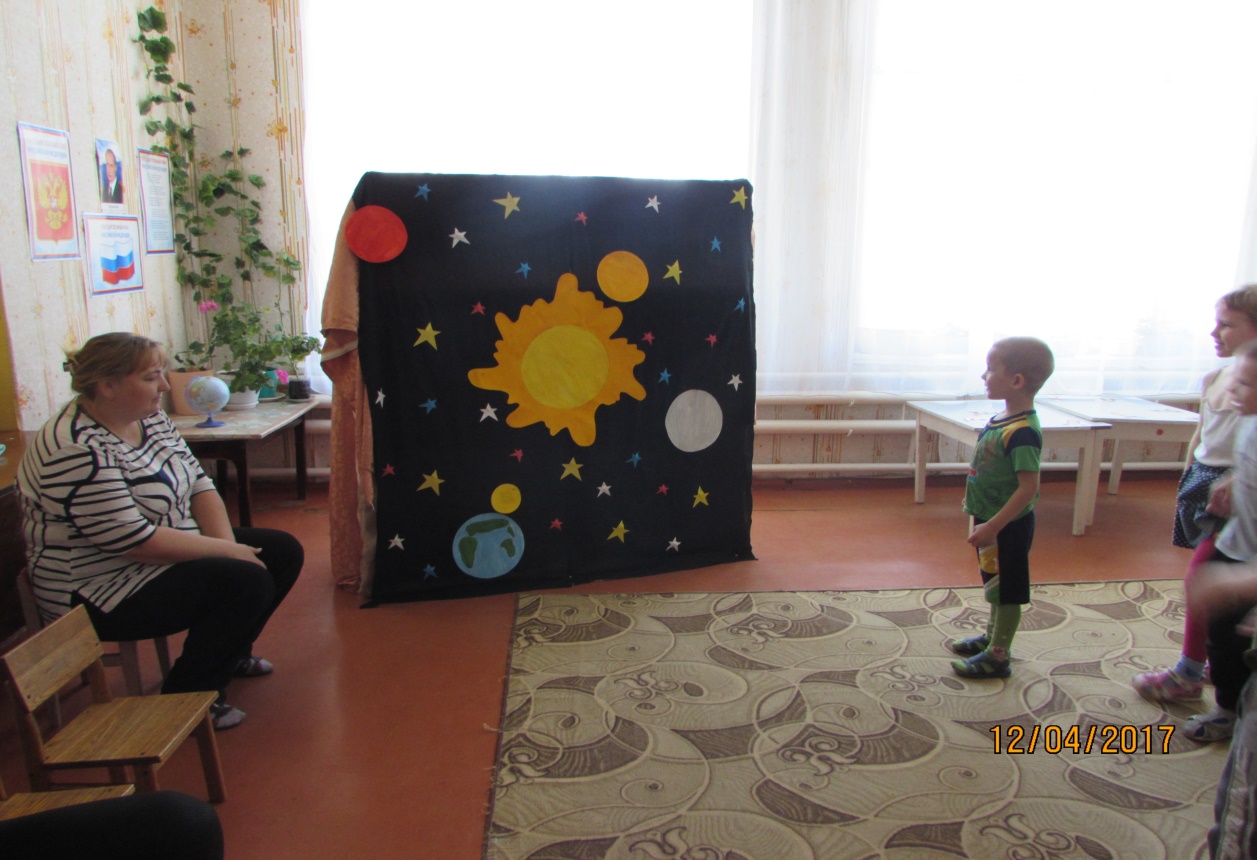 (просмотр видеофильма о солнце)Воспитатель: Что вы узнали о Солнце? - Солнце – это самая большая и горячая звезда. - Солнце согревает нас и освещает.- Солнце состоит из миллионов тонн газов, которые и дают нам свет, а свет дает нам тепло.- Солнце обладает гравитацией, благодаря которой планеты удерживаются вокруг Солнца, как на невидимых нитях.Воспитатель: Итак, мы выяснили, что вокруг Солнца есть планеты. Давайте посмотрим  видеоролик и узнаем какие планеты, кроме нашей есть, еще в космосе.(просмотр видеоролика о планетах Солнечной Системы с комментариями воспитателя)Первая планета серого цвета - Меркурий. Меркурий — ближайшая к Солнцу планета. Жара нестерпима! Изжарит в котлету! Повернута к Солнцу одной стороной, С другой — страшный холод и мертвый покой. Вторая от Солнца планета называется Венера, серебристая — «кислая» планета, ее газы содержат серную кислоту. Здесь царит такая жара, что за несколько секунд можно испечь пирог без духовки. А это наша планета Земля. Она третья в Солнечной системе. Какого цвета Земля? (голубая). Что означает голубой цвет?(вода). Что означает зеленый цвет? (растения). Что означает коричневый цвет? (горы). Земля имеет свой спутник — Луну.  Четвертая планета называется Марс, красный, — его поверхность покрывает красный песок.  На Марсе, как и на Земле имеется четыре времени года, но на Марсе нет жизни.  Дальше и дальше летим мы от Солнца. Юпитер нас встретит светом в оконце. Юпитер, пятая планета, — коричнево-оранжевая, самая большая планета Солнечной системе. Ее называют планета-гигант. Еще про него говорят – «царь планет». Шестая, самая приметная планета Солнечной системы – Сатурн. Оранжево-желтый Сатурн не похож на другие планеты Солнечной системы, у него есть кольца.  Когда-то давно там замёрзла вода, И кольца Сатурна из снега и льда.  На Сатурне «…нет атмосферы и вечно зима.  Жизни там нет. И кромешная тьма!» Седьмая планета - Уран — зеленовато-голубой, единственная планета Солнечной системы, которая вращается вокруг Солнца, как бы лежа на боку. По-другому Уран называют «лежачая планета». Уран расположен далеко от Солнца, поэтому на нем холодно.  Восьмая планета - Нептун — синяя планета, ледяная планета. На ее поверхности дуют самые сильные ветры. Девятая - светло-коричневая, самая маленькая планета в Солнечной системе Плутон. По-другому ее называют карликовая планета. Она находится совсем далеко от Солнца, поэтому на ней очень холодно. Планеты Уран, Нептун и Плутон – называют холодными мирами: на них вечная зима и ночь.Воспитатель: Что вы узнали нового из видеоролика?- Наша солнечная система – это одна большая семья.- Солнце – это глава семейства – папа.- Все планеты - дети Солнца.- В нашей солнечной системе 9 планет.- Путь по которому планеты вращаются вокруг Солнца называется орбитой.Воспитатель: Для того, чтобы лучше запомнить планеты, я предлагаю вам повторить за мной считалку:Меркурий – раз,Венера – два,Три – Земля,Четыре – Марс,Пять – Юпитер,Шесть – Сатурн,Семь – Уран,Восьмой – Нептун,И девятая планета – дальше всех –это  Плутон.Воспитатель: Что еще вы видите в открытом космосе?Дети: Звезды.(просмотр видеоролика о звездах)Воспитатель: Не все звезды одинаковые по цвету. Бывают голубые, белые, желтые, красные. Цвет зависит от того, как сильно раскален газ, из которого состоит звезда. Самые горячие светят голубым светом. Те, что холоднее – белым, еще холоднее – желтым и красным.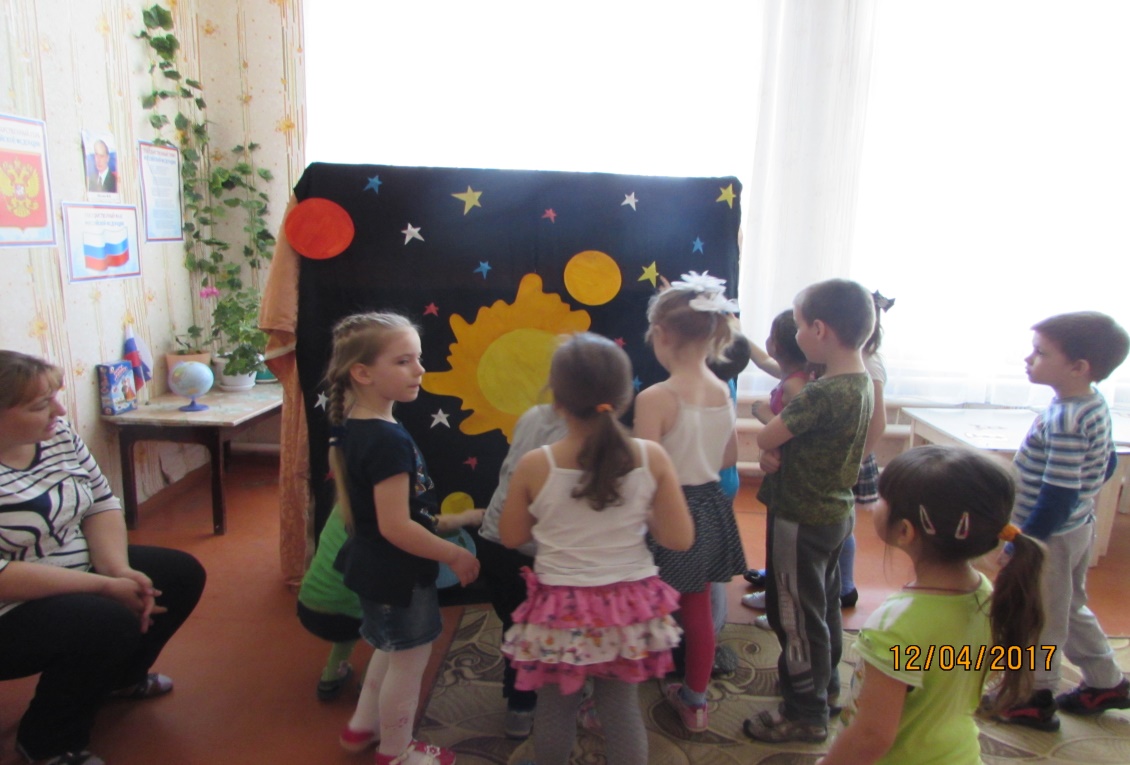 Воспитатель: Давайте поиграем с вами в игру «Собери звезды».(Проводится игра. В конце дети считают свои звезды и выясняют, кто собрал больше)Воспитатель: Ну что же пора возвращаться на Землю, начинаем отсчет 5, 4, 3, 2, 1. Пуск! Полетели!Воспитатель: Вот мы и вернулись. Сегодня вы узнали много нового и интересного, попробовали себя в роли космонавтов. Давайте расскажем нашим гостям, что же вы узнали и увидели. Я буду задавать вам вопросы, а вы будете отвечать.1.  Как называется наша планета? (Земля)2. Какая самая большая и яркая звезда? (Солнце)3.  Сколько планет в солнечной системе? (9)4. У какой планеты есть кольцо? (Сатурн) 5. Как называется человек, который летает в космос? (космонавт)6.  Как называется костюм космонавта? (скафандр)7. Что такое Луна? (спутник Земли) 8. Как называется, летательный аппарат, на котором летят в космос? (ракета)9. Кто был первым космонавтом, полетевшим в космос? (Юрий Гагарин)10. Какой праздник наша страна празднует каждый год 12 апреля? (День космонавтики)Воспитатель: Молодцы, вы все запомнили. А сейчас, на память о нашем космическом путешествии, я предлагаю вам изготовить аппликацию.(дети на бумаге обводят шаблоны ракеты, звезд, вырезают  и приклеивают их на картоне черного цвета)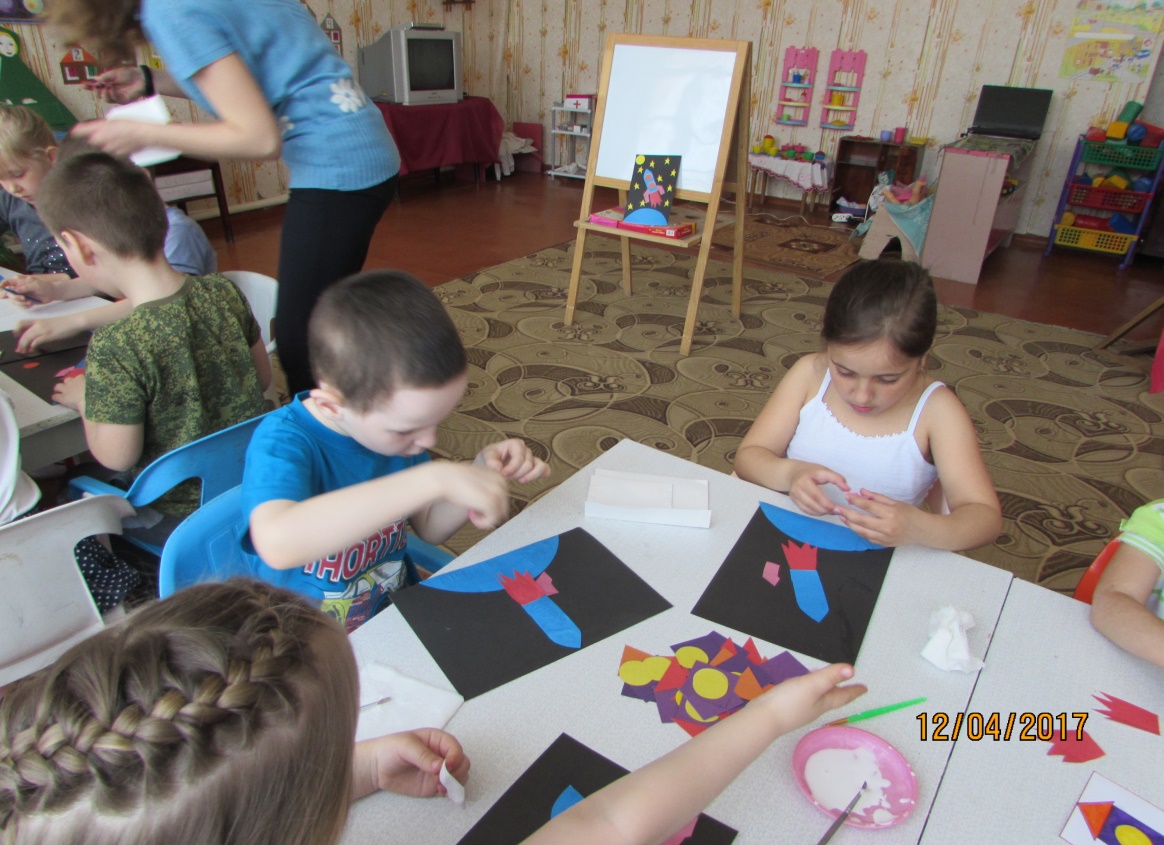 Воспитатель: Давайте покажем нашим гостям, что у нас получилось. А теперь давайте попрощаемся с нашими гостями.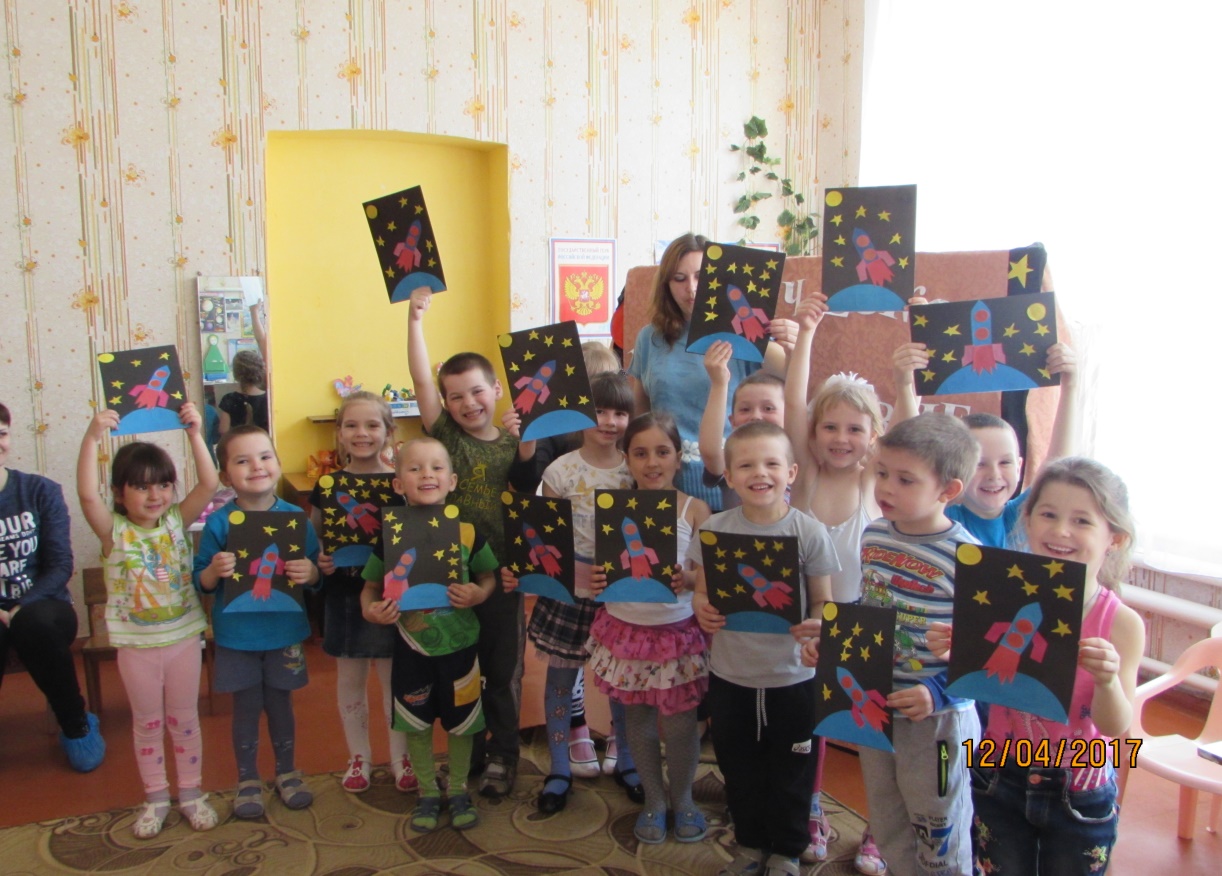 Воспитатель: А теперь давайте попрощаемся с нашими гостями.Дети: До свидания!